Registration Analyst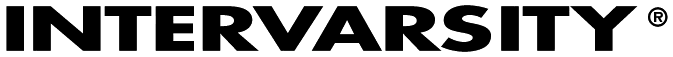 Urbana 18 (Registration Team)Position DescriptionSupervised by:	Registration ManagerStatus:	Full-time / Non-exempt (2/19/18 – 1/29/19)Location:	InterVarsity’s National Service Center – To advance the purpose of InterVarsity, this position will assist the Registration Manager with all aspects of registration, including the check-in of all Urbana 18 participants. This position will also manage and distribute the data that is collected within the Urbana 18 Registration System.MAJOR RESPONSIBILITIESPersonal:	Be a maturing disciple of Jesus Christ: growing in love for God, God's Word, God's people of every ethnicity and culture, and God's purposes in the world.Contribute to the effectiveness of the Urbana Registration Team (URT):Assist the Registration Manager with registration and check-in related tasksProvide assistance to Customer Service Representatives (CSR) as necessaryAssist on-site during the conference as requested, including Data Management and on-site registration tasks  Provide reports from the Event Management System:Work with Urbana Team leaders to identify reporting needs, including Registration, Functions and ExhibitsDevelop and maintain custom reportingProvide and publish needed reports on a regular basisEnsure data accuracy and integrityAssist InterVarsity field staff and others in running reports and monitoring registration for their area(s) of responsibilityMonitor and report on registration statistics and trends including projecting registration trendsIntegrate reports from the Registration System with reports from other InterVarsity systemsSupport the use of the Registration System throughout the conference cycle, including on-site:Provide support for on-site check-in effortsManage on-site data entry processDevelop and manage a team for on-site data entry and include training in staffing plan Provide Customer Service for Urbana 18 Participants and InterVarsity staff:Respond to inquiries from staff, participants, and others, via phone or email in a timely and accurate mannerTrack and report common questions to CSRs and suggest new or updated standard responses, frequently asked questions or other communicationsCollaborate and assist scholarship approving staff directors (SASDs) in the administration and distribution of scholarship fundsFollow up as necessary to assure timely problem resolutionContribute to the effectiveness of the Urbana Operations Team (UOTs):Work in partnership within the team and with other teams as requiredParticipate in UOT and other Urbana-related meetingsProvide feedback to the UOTs from constituencies within and without InterVarsity, particularly as this feedback impacts planning, decision making and problem solvingCommunicate UOT plans and decisions to constituencies within and without InterVarsity in a way that fosters understanding and partnershipTravel to conference site and team meetings as requiredParticipate in organization meetings and events as requiredSubmit completed reports to the Associate Director of Operations as requestedPrepare a completed final report by agreed upon dateMaintain technical, professional and spiritual growth and development:Stay current with computer programs InterVarsity uses to support the above functionsAttend workshops and classes as necessaryDevelop and execute a professional development plan Developing a 10% funding base:Develop and manage a donor baseCommunicate with donors at least quarterlyQUALIFICATIONS:Annually affirm InterVarsity’s Statement of FaithShared value in the mission of Urbana – To compel this generation to give their whole lives for God’s global missionBachelor’s degree or equivalent experience Strong data analysis skills and experienceA working knowledge of current web applications A working knowledge of current Microsoft Software applications (Outlook, Word, Excel, Access and PowerPoint)Previous administrative experience preferredPrevious project experience preferredAbility to accurately touch-type 60 words per minuteAttendance at a pervious Urbana conference strongly preferredEffective oral and written communication skillsAbility to work independently without close supervisionAbility to work under the pressure of deadlines and manage competing prioritiesAbility and commitment to work effectively in a diverse team environmentRegistration AnalystInterVarsity Christian Fellowship/USAFrame of ReferenceAll staff members subscribe annually to the Purpose Statement of InterVarsity:In response to God’s love, grace and truth:The purpose of InterVarsity Christian Fellowship/USA isto establish and advance at colleges and universities witnessing communities of students and faculty who follow Jesus as Savior and Lord:growing in love for God,God’s Word,God’s people of every ethnicity and cultureand God’s purposes in the world.This purpose is admittedly more limited than the Great Commission.  As a mission extension of the local church, we have adopted boundaries on our activities based on our call to serve a defined group of God’s people.  Within the context of InterVarsity’s purpose, all of the relationships and tasks that staff members engage in as part of their work for InterVarsity have both eternal and temporal components.  Values:InterVarsity is committed to developing men and women from diverse cultures, backgrounds, and generations, whom God calls to work with us for both shorter and longer periods of service, as we pursue the call of God in the university world.Maturing Disciple of Jesus Christ:Every InterVarsity staff member is to be a maturing disciple of the Lord Jesus Christ, growing in obedience to the Scriptures.  The marks of a long-term love relationship with Christ in the fullness of His Spirit are described in Galatians 5:22:  “The fruit of the Spirit is love, joy, peace, patience, kindness, goodness, faithfulness, gentleness and self control.”  In the workplace, this fruit is revealed in healthy working relationships which encourage all staff to accomplish their work and enhance their focus on the spiritual aspects of their work.Team Work:Each individual staff person is a vital member of Christ’s body.  This means that we will work with one another in ways that honor and encourage all to grow in Christ while accomplishing His work.  Our community requires that each individual serve as a team member in a collegial and open environment based on values, relationships, and vision as well as structure and position.InterVarsity staff, both employees and volunteers, commit to serve God and all InterVarsity colleagues, students, and partners, with sensitivity to both the eternal and temporal dimensions of our work.  “Whatever your task, work heartily, as serving the Lord.” (Colossians 3:23a)